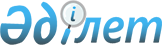 Эпидемияға қарсы республикалық төтенше комиссияның құрамы туралы
					
			Күшін жойған
			
			
		
					Қазақстан Республикасы Үкіметінің 2000 жылғы 14 сәуірдегі N 578 қаулысы.
Күші жойылды - Қазақстан Республикасы Үкіметінің 2003 жылғы 11 маусымдағы
N 554 қаулысымен.

      Қазақстан Республикасының Үкіметі қаулы етеді: 

      1. Қоса беріліп отырған Эпидемияға қарсы республикалық төтенше комиссияның құрамы бекітілсін. 

      2. "Эпидемияға қарсы республикалық төтенше комиссия туралы" Қазақстан Республикасы Үкіметінің 1996 жылғы 3 маусымдағы N 685  қаулысына (Қазақстан Республикасының ПҮАЖ-ы, 1996 ж., N 26, 215-құжат мынадай өзгерістер енгізілсін: 

      1) 2-тармақтағы "Қоса беріліп отырған" деген сөздер өзгеріссіз қалдырылсын; 

      2) көрсетілген қаулымен бекітілген, Эпидемияға қарсы республикалық төтенше комиссия туралы ережедегі: 

      5-тармақтың жетінші абзацындағы "Қазақстан Республикасы Білім, мәдениет және денсаулық сақтау министрлігінің Денсаулық сақтау комитеті" деген сөздер "Қазақстан Республикасының Денсаулық сақтау ісі жөніндегі агенттігі" деген сөздермен ауыстырылсын; 

     9-тармақтағы "комитетінің" деген сөз "агенттігінің" деген сөзбен ауыстырылсын; 

     3. "Эпидемияға қарсы республикалық төтенше комиссияның құрамы туралы" Қазақстан Республикасы Үкіметінің 1998 жылғы 28 сәуірдегі N 389 қаулысының (Қазақстан Республикасының ПҮАЖ-ы, 1998 ж., N 13, 107-құжат) 1-тармағының күші жойылды деп танылсын. 

     4. Осы қаулы қол қойылған күнінен бастап күшіне енеді.      Қазақстан Республикасының 

     Премьер-Министрі Қазақстан Республикасы Үкіметінің 

2000 жылғы 14 сәуірдегі    

N 578 қаулысымен бекітілген   Эпидемияға қарсы республикалық төтенше комиссияның 

құрамы      Құлмаханов             - Қазақстан Республикасы Төтенше 

     Шалбай Құлмаханұлы       жағдайлар жөніндегі агенттігінің 

                              төрағасы, төраға      Бижанов                - Қазақстан Республикасы Төтенше 

     Нұрахмет Құсайынұлы      жағдайлар жөніндегі агенттігі 

                              төрағасының бірінші орынбасары, 

                              төрағаның орынбасары      Омарова                - Қазақстан Республикасы Денсаулық 

     Мәриям Нұрғалиқызы       сақтау ісі жөніндегі агенттігінің 

                              төрайымы, төрағаның орынбасары      Асқаров               - Қазақстан Республикасы Денсаулық сақтау 

     Альберт Мұхтарұлы        ісі жөніндегі агенттігінің Мемлекеттік 

                              санитарлық-эпидемиологиялық қызметі 

                              бастығының орынбасары, хатшы  Комиссия мүшелері:      Алтынбеков             - Қазақстан Республикасы Төтенше 

     Сейілбек Алтынбекұлы     жағдайлар жөніндегі агенттігінің 

                              Азаматтық қорғаныс және әскери 

                              бөлімдер департаментінің директоры      Атшабар                - Қазақ чумаға қарсы ғылыми-зерттеу 

     Бахыт Бақиұлы            институтының директоры      Әбіқаев                - Қазақстан Республикасының Сыртқы 

     Нұртай Әбіқайұлы         істер бірінші вице-министрі      Бычкова                - Қазақстан Республикасы Әділет 

     Светлана Федоровна       министрлігінің Соттық сараптама 

                              орталығының директоры      Дүрімбетов             - Қазақстан Республикасының 

     Еркін Ермекұлы           Мемлекеттік бас дәрігері, Қазақстан 

                              Республикасы Денсаулық сақтау ісі 

                              жөніндегі агенттігі төрағасының 

                              орынбасары      Жұмабеков              - Қазақстан Республикасы Бас 

     Оңалсын Исламұлы         Прокурорының бірінші орынбасары 

                              (келісім бойынша)      Кравчук                - Қазақстан Республикасы Төтенше 

     Александр Васильевич     жағдайлар жөніндегі агенттігінің 

                              Төтенше жағдайлардың алдын алу 

                              департаментінің директоры      Мырзахметов            - Қазақстан Республикасының Ауыл 

     Асқар Исабекұлы          шаруашылығы вице-министрі      Нүкенов                - Қазақстан Республикасының 

     Маратқали Ордабайұлы     Мемлекеттік кіріс министрлігі Кеден 

                              комитетінің төрағасы      Нұрбеков               - Қазақстан Республикасы Ұлттық 

     Қосбасар Болатбекұлы     қауіпсіздік комитеті төрағасының 

                              бірінші орынбасары 

                              (келісім бойынша)      Отто                   - Қазақстан Республикасының Ішкі 

     Иван Иванович            істер вице-министрі      Петров                 - Қазақстан Республикасы Төтенше 

     Валерий Викторович       жағдайлар жөніндегі агенттігі 

                              төрағасының орынбасары      Сыпатаев               - Республикалық 

     Майдан Бегімбекұлы       санитарлық-эпидемиологиялық 

                              станциясының бас дәрігері      Тұрсынқұлов            - Қазақстан Республикасы ауыл 

     Шахайдар Жорабекұлы      шаруашылығы министрлігінің 

                              Ветеринарлық қадағалау 

                              департаментінің директоры      Цой                    - Қазақстан Республикасы Қорғаныс 

     Валерий Николаевич       министрлігінің 

                              Санитарлық-эпидемиологиялық 

                              орталығының бастығы      Чакликов               - СПИД-тен сақтандыру және қарсы күрес 

     Тұрар Ескендірұлы        жөніндегі республикалық 

                              орталығының бас директоры 
					© 2012. Қазақстан Республикасы Әділет министрлігінің «Қазақстан Республикасының Заңнама және құқықтық ақпарат институты» ШЖҚ РМК
				